Приложение 13Панно «Жар-птица»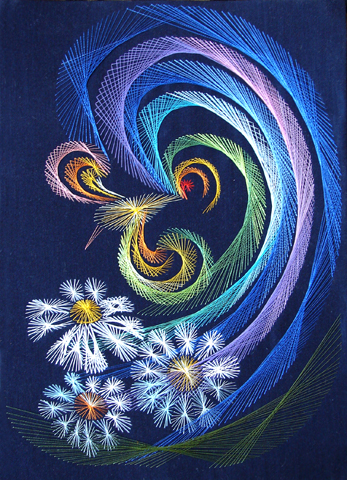 